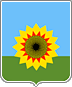 АДМИНИСТРАЦИЯМУНИЦИПАЛЬНОГО РАЙОНА БОГАТОВСКИЙСАМАРСКОЙ ОБЛАСТИПОСТАНОВЛЕНИЕот 21.11.2018г. N 986Об утверждении проекта планировки и проекта межевания территории для  проектирования и строительства объекта АО «Самаранефтегаз»: 5284П  «Сбор нефти и газа со скважин №№ 196, 197, 198, 199, 304 Утевского месторождения». Местоположение: Самарская область, Богатовский район, с.п.Максимовка. На основании статьи 46 Градостроительного кодекса Российской Федерации от 29.12.2004 № 190-ФЗ, статьи 16 Федерального закона от 06.10.2003 № 131-ФЗ «Об общих принципах организации местного самоуправления в Российской Федерации»,  с учетом протокола публичных слушаний от 21.11.2018 г. и заключения о результатах проведения публичных слушаний по проекту планировки и проекту межевания территории для  проектирования и строительства объекта АО «Самаранефтегаз»: 5284П  «Сбор нефти и газа со скважин №№ 196, 197, 198, 199, 304 Утевского месторождения». Местоположение: Самарская область, Богатовский район, с.п.Максимовка.  от 21.11.2018 г., Администрация муниципального района Богатовский Самарской области ПОСТАНОВЛЯЕТ:   1. Утвердить проект планировки и проект межевания территории для  проектирования и строительства объекта АО «Самаранефтегаз»: 5284П  «Сбор нефти и газа со скважин №№ 196, 197, 198, 199, 304 Утевского месторождения». Местоположение: Самарская область, Богатовский район, с.п.Максимовка..2. Настоящее постановление подлежит опубликованию в районной газете «Красное знамя» и размещению на официальном сайте администрации муниципального района Богатовский.3. Настоящее постановление вступает в силу с даты подписания.   Глава  муниципального района БогатовскийСамарской области                                                                                           В.В.ТуркинСальников 22740